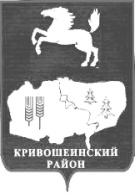 АДМИНИСТРАЦИЯ КРИВОШЕИНСКОГО РАЙОНА ПОСТАНОВЛЕНИЕ22.06.2022                                                                                                                                     № 462 с. КривошеиноТомской областиО признании утратившими силу постановления Администрации Кривошеинского районаРуководствуясь Федеральным законом от 06 октября 2003 года N 131-ФЗ "Об общих принципах организации местного самоуправления в Российской Федерации", Федеральным законом от 27 июля 2010 года N 210-ФЗ "Об организации предоставления государственных и муниципальных услугПОСТАНОВЛЯЮ:1. Признать утратившим силу:1) постановление Администрации Кривошеинского района от 10.01.2020 № 12 «Об утверждении Административного регламента предоставления муниципальной услуги «Выдача, аннулирование разрешения на установку и эксплуатацию рекламных конструкций»;2) постановление Администрации Кривошеинского района от 23.09.2014 № 634 «Об утверждении Административного регламента предоставления муниципальной услуги «Принятие решения о прекращении права постоянного (бессрочного) пользования земельным участком, находящимся в муниципальной собственности, или права пожизненного наследуемого владения земельным участком, находящимся в муниципальной собственности, на основании заявления об отказе от права»;3) постановление Администрации Кривошеинского района от 23.09.2014 № 639 «Об утверждении Административного регламента предоставления муниципальной услуги «Предоставление земельного участка в собственность, постоянное (бессрочное) пользование, в безвозмездное пользование, в безвозмездное пользование, в аренду без проведения торгов из земель, находящихся в муниципальной собственности»;4) постановление Администрации Кривошеинского района от 20.09.2018 № 477 «Об утверждении Административного регламента предоставления муниципальной услуги «Образование земельного участка из земельных участков, находящихся в муниципальной собственности, а также государственная собственность на которые не разграничена»;5) постановление Администрации Кривошеинского района от 20.09.2018 № 476 «Об утверждении Административного регламента предоставления муниципальной услуги «Выдача разрешения на использование земель или земельных участков, находящихся в муниципальной собственности, а также государственная собственность на которые не разграничена»;6) постановление Администрации Кривошеинского района от 20.02.2020 № 99 «Об утверждении Административного регламента предоставления муниципальной услуги «Предоставление земельных участков, находящихся в муниципальной собственности, а также государственная собственность на которые не разграничена, на которых расположены здания, сооружения»;7) постановление Администрации Кривошеинского района от 20.02.2020 № 100 «Об утверждении Административного регламента предоставления муниципальной услуги «Предварительное согласование предоставления земельного участка»;8) постановление Администрации Кривошеинского района от 26.09.2014 № 657 «Об утверждении Административного регламента предоставления муниципальной услуги «Предоставление информации об объектах недвижимого имущества, находящихся в муниципальной собственности и предназначенных для сдачи в аренду»;9) постановление Администрации Кривошеинского района от 28.06.2013 № 478 «Об утверждении Административного регламента предоставления муниципальной услуги «Предоставление информации из Реестра муниципального имущества муниципального образования Кривошеинский район»;10) постановление Администрации Кривошеинского района от 23.09.2014 № 640 «Об утверждении Административного регламента предоставления муниципальной услуги «Прием заявлений и принятие решений о предоставлении физическим и юридическим лицам муниципального имущества, находящегося в казне муниципального образования, в аренду, безвозмездное пользование (кроме земельных участков)». 2. Разместить настоящее постановление на  официальном сайте муниципального образования Кривошеинский район Томской области в информационно - телекоммуникационной сети «Интернет», опубликовать в газете «Районные вести».3. Настоящее постановление вступает в силу с даты его официального опубликования.4. Контроль за исполнением настоящего постановления возложить на заместителя Главы Кривошеинского района по социально - экономическим вопросам.Глава Кривошеинского района                                                                              А.Н. КоломинПетроченко Александр Леонидович(838251) 21181Прокуратура, Петроченко